СОВЕТ ДЕПУТАТОВ
МУНИЦИПАЛЬНОГО  ОБРАЗОВАНИЯ
БУДОГОЩСКОЕ  ГОРОДСКОЕ  ПОСЕЛЕНИЕ
КИРИШСКОГО  МУНИЦИПАЛЬНОГО  РАЙОНАЛЕНИНГРАДСКОЙ  ОБЛАСТИРЕШЕНИЕ   От 27 июля 2017 года № 38/188О возможности проведения совместного конкурса на право заключения концессионного соглашения на представленных в предложении условияхВ соответствии с Федеральным законом от 21 июля 2005 г. N 115-ФЗ "О концессионных соглашениях", Федеральным законом № 131-ФЗ от 6 октября 2003 года «Об общих принципах организации местного самоуправления в Российской Федерации», подпунктом «а» пункта 9 «Особенностей проведения совместного конкурса на право заключения концессионного соглашения, объектом которого являются объекты теплоснабжения, централизованные системы горячего водоснабжения и (или) водоотведения, отдельные объекты таких систем», утвержденных Постановлением Правительства РФ от 11 мая 2017года №558, Положением о порядке передачи прав владения и (или) пользования имуществом, находящимся в собственности муниципального образования Будогощское городское поселение Киришского муниципального района Ленинградской области по концессионному соглашению, утвержденным Советом депутатов №38/187 от 27.07.2017, статьей 60 Устава муниципального образования Будогощское городское поселение Киришского муниципального района Ленинградской области, Совет депутатов Будогощское городское поселение Киришского муниципального района Ленинградской области РЕШИЛ:1. Администрации  муниципального образования Будогощское городское поселение Киришского муниципального района Ленинградской области,  рассмотреть Предложение о проведении совместного конкурса за № 04.5/17 от 25.07.2017г, поступившее от муниципального образования Кусинское сельское  поселение Киришского муниципального Ленинградской области  и принять соответствующее Решение в соответствии с Постановлением Правительства № 558 от 11 мая 2017 года «Об особенностях проведения совместного конкурса на право заключения концессионного соглашения, объектом которого являются объекты теплоснабжения, централизованные системы горячего водоснабжения и (или) водоотведения, отдельные объекты таких систем» и Положением о порядке передачи прав владения и (или) пользования имуществом, находящимся в собственности муниципального образования Будогощское городское поселение Киришского муниципального района Ленинградской области, по концессионному соглашению, утвержденным Советом депутатов №38/187 от 27.07.2017г.                     2. Решение вступает в силу со дня официального опубликования, подлежит официальному опубликованию в газете «Будогощский вестник» и размещению на сайте администрации budogoschskoe.ru  в сети Интернет.3. Контроль за исполнением настоящего решения оставляю за собой.Глава муниципального образованияБудогощское городское поселениеКиришского муниципального районаЛенинградской области								З.С. ФокинаРазослано: в дело-2, прокуратура, АБГП,  АКМР, юрист, бухгалтерия.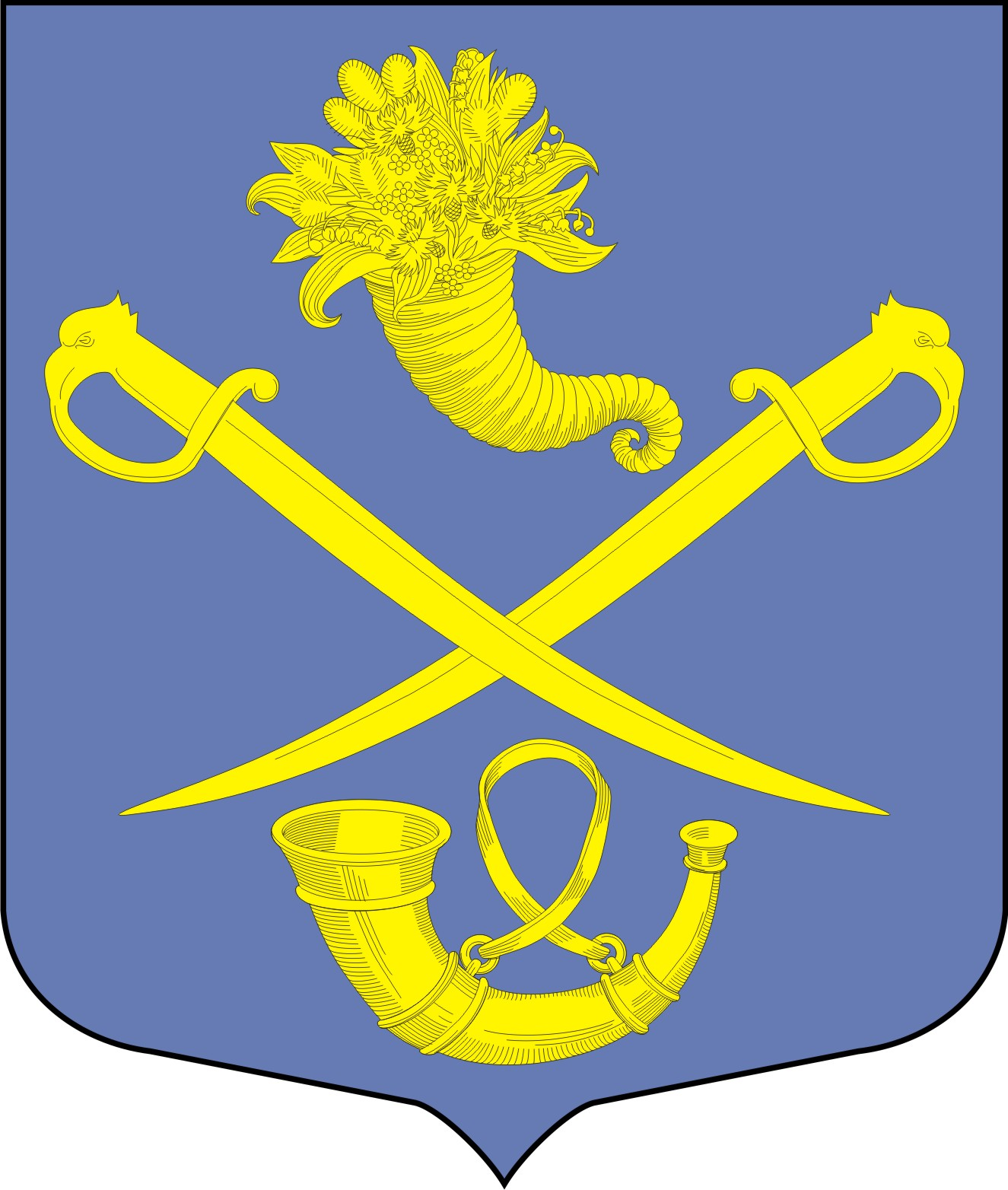 